Классический Санкт-Петербург с пт (7 дней/6 ночей) (Май - Сентябрь 2019)В программе тура: 
• Русский музей 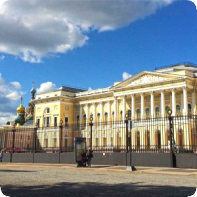 • Кронштадт (Морской собор) • обзорная экскурсия • Петропавловская крепость (территория, Петропавловский собор, тюрьма Трубецкого бастиона) • Петергоф (ансамбль фонтанов Нижнего парка) • Царское Село (Екатерининский дворец, Янтарная комната) • Эрмитаж • 1 свободный день В стоимость включено: проживание в выбранном отеле, 6 завтраков, экскурсионное обслуживание, входные билеты с экскурсией в музее, автобус по программе (отъезд от гостиницы). Дополнительно оплачивается: проезд до Санкт-Петербурга и обратно, встреча/проводы на вокзале/аэропорту, доп. ночи, камера хранения на вокзале, доп. экскурсии (по желанию), обеды и ужины (самостоятельно).Программа тура:1 день (пятница)Вы приезжаете в Санкт-Петербург и добираетесь до гостиницы:

Напоминаем, что время заселения в гостиницу – 14:00, поэтому размещение возможно после окончания экскурсионной программы.
09:00. У представителя, который будет Вас ждать в холле гостинице с 09:00 и до отправления на экскурсию, Вы получите уточненные экскурсионные программы и сможете приобрести дополнительные экскурсии, также он ответит на любые Ваши вопросы.
13:00. Экскурсия «Дворцы петербургской знати» с посещением Русского музея . 
Свободное время в центре города.
Возвращение в гостиницу самостоятельно.2 день (суббота)Завтрак.
09:00. Отъезд от гостиницы на автобусе.
Экскурсия в Кронштадт «Русская крепость на Балтике» с посещением Никольским Морским собором.
Возвращение в гостиницу на автобусе.3 день (воскресенье)Завтрак.
Свободный день.4 день (понедельник)Завтрак.
13:00. Отъезд от гостиницы на автобусе.
Обзорная экскурсия «Я вижу град Петров чудесный, величавый…» с посещением Петропавловского собора и тюрьмы Трубецкого бастиона в Петропавловской крепости.
Возвращение в гостиницу на автобусе.5 день (вторник)Завтрак.
09:00. Отъезд от гостиницы на автобусе.
Экскурсия «Столица фонтанов – блестящий Петергоф » с посещением Нижнего парка. 
Возвращение в Санкт-Петербург на автобусе. 
Окончание экскурсии у станции метро. 
Возвращение в гостиницу самостоятельно.6 день (среда)Завтрак.
09:00. Отъезд от гостиницы на автобусе.
Экскурсия «Город муз – Царское Село» с посещением Екатерининского дворца. 
Возвращение в гостиницу на автобусе.

Предлагаем за дополнительную плату (бронируйте заранее или на месте у гида):
23:00. Ночная автобусная экскурсия
Окончание экскурсии ~ 02:00.
Стоимость экскурсии: взрослый –1200 руб., льготный – 1100 руб., школьник – 800 руб., дошкольник –550 руб.7 день (четверг)Завтрак.
Освобождение номеров. 
09:00. Отъезд на Московский вокзал на автобусе. 
Сдача вещей в камеру хранения (оплата самостоятельно).
Экскурсия «По петербургскому преданию должно исполниться желание» с посещением Эрмитажа.
Окончание программы в центре города не позднее 15:00.Время отъезда на экскурсии может быть изменено на более ранее или более позднее.Возможно изменение порядка проведения экскурсий, а также замена их на равноценные.Стоимость тура в рублях на одного человека:Тип завтрака:   Б/З - без завтрака;   Кон. - Континентальный   Шв. - Шведский стол
Размещение:   SGL - одноместное;   DBL - двухместное;   БК - большая кроватьОтельРазмещениеДействие ценыВзрослый 1/2 DBLРебенок (до 14 лет)Третий в номереОдно-местный номерТипы завтрака
тур/доп. ночьА Отель Фонтанка А Отель Фонтанка стандартный07.06-11.07
12.07-22.0823290
1999022290
18990-
-33990
26880Шв./Шв.
Шв./Шв.А Отель Фонтанка трехместный стандартный07.06-11.07
12.07-22.0823290
1999022290
1899017590
16880-
-Шв./Шв.
Шв./Шв.А Отель Фонтанка супериор с БК07.06-11.07
12.07-22.0823990
2079022990
19790-
-39380
32950Шв./Шв.
Шв./Шв.А Отель Фонтанка супериор07.06-11.07
12.07-22.0823990
2079022990
19790-
-39380
32950Шв./Шв.
Шв./Шв.Азимут Отель Санкт-Петербург Азимут Отель Санкт-Петербург смарт07.06-11.07
12.07-22.0830120
2616029120
25160-
-47240
39380Шв./Шв.
Шв./Шв.